丹合环审〔2022〕07号关于辽宁双宇钢结构材料有限公司建设项目环境影响报告表的批复辽宁双宇钢结构材料有限公司：你公司报送的《辽宁双宇钢结构材料有限公司建设项目环境影响报告表》（以下简称“报告表”）及行政审批申请相关材料收悉。我局依法予以受理，并进行了审查。本项目位于辽宁省丹东市临港产业东区兴业路10号，本项目在原项目（丹东华兴造纸机械有限公司）占地范围内建设，不新增用地，用地面积约36262㎡。本项目无利旧设备，各生产线均为新建。本项目主要从事：金属结构制造、建筑材料生产专用机械制造、新型建筑材料制造、五金产品制造、建筑用金属配件制造、门窗制造加工、轻质建筑材料制造等。设计年生产净化板及门窗45万㎡、年产型钢15万吨、年生产冷库板2万㎡。依据《中华人民共和国环境影响评价法》第二十二条第一款、第三款和《中华人民共和国行政许可法》第三十八条第一款的规定，我局依法批准该《报告表》，同时提出如下要求：    一、你公司应落实本《报告表》提出的各项生态环境保护对策措施和国家、省、市关于金属制品行业有关要求，重点做好污染防治和环境风险防范工作。    二、你公司应落实环保责任制，加强对项目运营的环境管理。建立完善应急联动机制，制定环境风险事故应急预案，报丹东市生态环境局合作区分局备案。三、你公司应落实生态环境保护主体责任，推进各项环境保护措施落实，健全《报告表》提出的各项跟踪监测计划，并按要求组织实施。工程建设必须严格执行污染防治设施与主体工程同时设计、同时施工、同时投入使用的环境保护“三同时”制度。项目建成后，应按照《排污许可管理条例》《建设项目竣工环境保护验收暂行办法》等相关法律法规，及时履行排污许可、竣工环境保护验收等相关手续。四、《报告表》经批准后，项目的性质、规模、工艺、地点或者防治污染、防止生态破坏的措施发生重大变动的，应当重新报批。自本批复之日起，如超过五年开工建设的，环评文件应当报我局重新审核。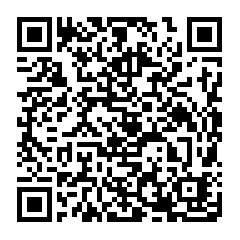          丹东市生态环境局合作区分局    2022年9月19日丹东市生态环境局合作区分局            2022年9月19日印发